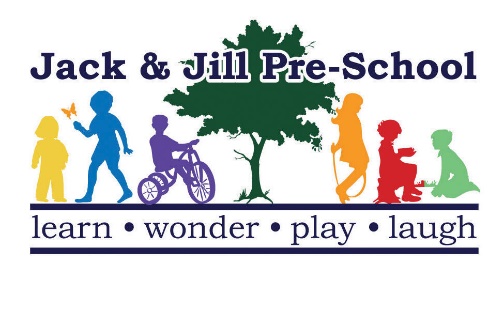 May 8, 2020Dear Parents, This is the week we would have been finishing up our projects for our mommies, watching our butterflies build their chrysalis and preparing to celebrate with the Moms at our annual Mother’s Day event. I am missing you and your children and grieving my final spring season in the halls of Jack and Jill. We are just wrapping up week three of our remote and virtual learning and engagement opportunities. At this time, I would love to hear your feedback to assist us in continuing to offer experiences that benefit you and your child. Please take a few moments to answer this survey and provide as much qualitative feedback as you can. https://www.surveymonkey.com/r/J5C2232We are actively working on plans to celebrate the end of the school year. We are considering what an appropriate end date may be, because we know as the weather gets nicer you and your children will find more to explore outdoors. We will not be collecting tuition for May but are appreciative of any donation you would like to make to the school. For those of you who paid for several months in advance, please contact me if you would like a refund. A sincere thank you is in order to our parents who sit on the Board of Directors – Liz DeArruda, Andrea Matta and Brenna Silveria. There have been more Board Meetings and issues to attend than usual and they have done a stellar job. I would be remiss if I did not thank Katrina Lay and past parent Todd Tetreault for their work on our re-designed Jack and Jill website. The site will be launched next week and is mobile friendly.  If you require resources, have a question or concern that I could help you with, or just need a chat, do not hesitate to reach out. Be well, Kara